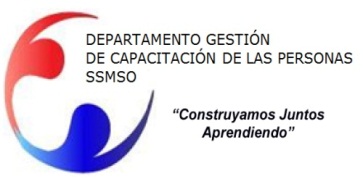 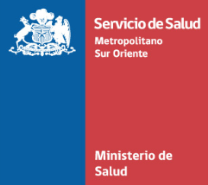 PROGRAMA CURSO  “Habilidades Parentales”PÚBLICO OBJETIVO            : Esta capacitación está orientada a todos los Funcionarios(as) de la red de Salud Metropolitano Sur Oriente.MODALIDAD			    : PresencialFECHAS DE EJECUCIÓN       : 8, 15, 22, 29, Mayo 5 y 12 de Junio  14.00 a 17.00 horas SALA 9 LUGAR                                  : Dependencias del Departamento de Gestión de Capacitación de las personas de la  Dirección de Servicio de Salud Metropolitano Sur Orientes.OBJETIVOS DE LA ACTIVIDADGenerar mayor autoreflexividad en el rol parentalPosibilitar habilidades parentalesPromover Presencia paternaEntregar pautas para entender y manejar conflictos propios de los hijos.CONTENIDOS Modo automatizado y pleno de ejercer la paternidadAuto percepción paterna v/s percepción de hijosLa imagen de si mimos y la culpaPropia historia parental Las características del cerebro del niñoHistoria como influenciaPresencia tranquilizadoraLa asignación de límites con sintonía emocionalCaracterísticas del propio hijoExpectativas paternas v/s necesidades del niñoINSCRIPCION                       : Las inscripciones sólo se realizarán vía Correo electrónico                                                    Al correo  sgrandon@ssmso.cl  mencionando lo siguiente:Nombre completoRutTeléfono de contacto Nombre de su jefatura directa Llenar y enviar Formulario de permiso de la Jefatura.